          Mrs. Stroud’s Homework Planner 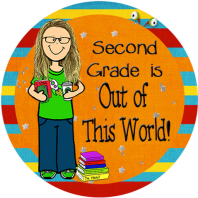 Monday 5/7MusicTuesday 5/8      ArtWednesday 5/9     PEThursday 5/10        MusicFriday 5/11     ArtSpelling-dge/-ge-ch/-tch  Spelling rules Read for 20 minutes -dge worksheetRead 20 minutesRead 20 minutes.-tch/ch worksheetRead 20 minutes.TURN IN HOMEWORKMath Topic: 15: Shapes and their Attributes  Homework 15-6Homework 15-7/ 15/8Trick Words       AR Update Bi-Weekly DUE MAY 25TH Test InfoAnd NewsEnd of the year Star testing this week- Monday-Wednesday We will take our last math benchmark early morning May 14th. Our testing window changed.  No more spelling quizzes! We will be working on an in class “Fun” project called “Inform or Entertain Me”.  I will send details on how to support from home in the Wednesday Folders.  Field Day- May 17th – Mark your calendars End of the Year Party- May 22nd LAST HOMEWORK CALENDAR FOR THE YEAR!! WHOO HOO!!End of the year Star testing this week- Monday-Wednesday We will take our last math benchmark early morning May 14th. Our testing window changed.  No more spelling quizzes! We will be working on an in class “Fun” project called “Inform or Entertain Me”.  I will send details on how to support from home in the Wednesday Folders.  Field Day- May 17th – Mark your calendars End of the Year Party- May 22nd LAST HOMEWORK CALENDAR FOR THE YEAR!! WHOO HOO!!End of the year Star testing this week- Monday-Wednesday We will take our last math benchmark early morning May 14th. Our testing window changed.  No more spelling quizzes! We will be working on an in class “Fun” project called “Inform or Entertain Me”.  I will send details on how to support from home in the Wednesday Folders.  Field Day- May 17th – Mark your calendars End of the Year Party- May 22nd LAST HOMEWORK CALENDAR FOR THE YEAR!! WHOO HOO!!End of the year Star testing this week- Monday-Wednesday We will take our last math benchmark early morning May 14th. Our testing window changed.  No more spelling quizzes! We will be working on an in class “Fun” project called “Inform or Entertain Me”.  I will send details on how to support from home in the Wednesday Folders.  Field Day- May 17th – Mark your calendars End of the Year Party- May 22nd LAST HOMEWORK CALENDAR FOR THE YEAR!! WHOO HOO!!Specials on Monday:PE         